FORMULARIO DE INSCRIPCIÓN DE CANDIDATURA AL CONSEJO DE LA SOCIEDAD CIVILNombres ApellidosFecha de NacimientoGénero DirecciónProvinciaCiudad / LocalidadMailRUTFemenino	Masculino	Otro¿Pertenece a alguna etnia?     SI      NO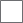 ¿A cuál?  _________________Breve reseña personal (¿Por qué postula?, ¿Cuál es su trayectoria en el campo de las organizaciones sociales o asociaciones?)Nombre de la Organización:Qué tipo de organización o asociación apoya tú inscripción:Organización territorial Organización funcionalOrganización de interés público Asociación gremialOrganización sindicalRepresentante de otras actividades relevantes parael desarrollo económico, social y cultural de la región.Cargo que ocupa en la Organización: (de no poseer un cargo, debes acreditar que la organización desde la que postulas está en conocimiento y aprueba tú candidatura a través de una carta firmada por la directiva)Año de constitución de la organización o asociación: Personalidad Jurídica:RUT	Teléfono de contactoMail	Sitio web (opcional)Breve descripción de la organización o asociaciónCopia de documento de identidad (C.I.) por ambos lados.Carta de la organización que representas respaldando tu inscripción. (Firmada por la directiva)Declaración jurada simple.Si pertenece o representa a alguna etnia, asociación o comunidad indígena adjuntar certificado emitido por CONADI.